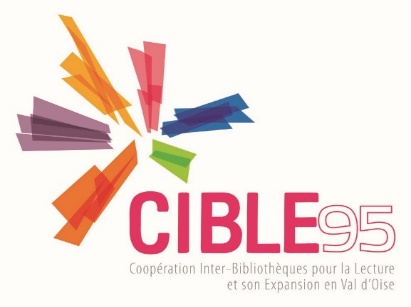 Pour tous renseignements sur Cible 95https://cible95.frBulletin d’adhésion 2023Pour les communes du Val d'Oise et les communes des départements limitrophesL’adhésion à Cible 95 permet de participer aux rencontres professionnelles, aux formations, aux comités d’échanges et de réflexion, aux voyages d’étude, et d’accueillir de façon mutualisée des actions culturelles développées par Ie réseau.Nom de la collectivité	.....................................................................................................Siret (obligatoire) : ………………………………………….Code service (obligatoire)…………………………….Représentée parBibliothèque/ organisme :Nom du (de la) responsable :Adresse :Téléphone :Email : Merci d’entourer le chiffre qui correspond à votre cotisationDate : Le    /      / 2023Cachet et Signature     La cotisation est calculée en fonction de la population de chaque collectivité, selon les tranches suivantes :1/ Bibliothèque associative et association culturelle : 50€	Intercommunalités avec bibliothèques transférées2/ Commune de moins de 5000 hab	     50€	9/ d’une à cinq bibliothèques : 800€ 3/ Commune entre 5000 et 10000 hab :    100€	10/ de six à dix bibliothèques : 1000€ 4/ Commune entre 10000 et 20000 hab :   200€	11/de dix bibliothèques : 1200€5/ Commune entre 20000 et 30000 hab   300€6/ Commune entre 30000 et 50000 hab :  400€7/ Commune entre 50000 et 75000 hab :  500€8/ Commune de plus de 75000 hab : 800€12/ Coordinateur d'Intercommunalité : 50€Sans bibliothèque transféréeMerci de renvoyer ce bulletin (accompagné du bon d’engagement pour les collectivités)Uniquement par mail à l’adresse suivante :  secretariatcible95@gmail.com Adresse Postale pour information :CIBLE 95 – Centre Culturel Lionel Terray – 12 Rue Pasteur – 95350 Saint-Brice-Sous-ForêtSIRET 413 136 912 00024 